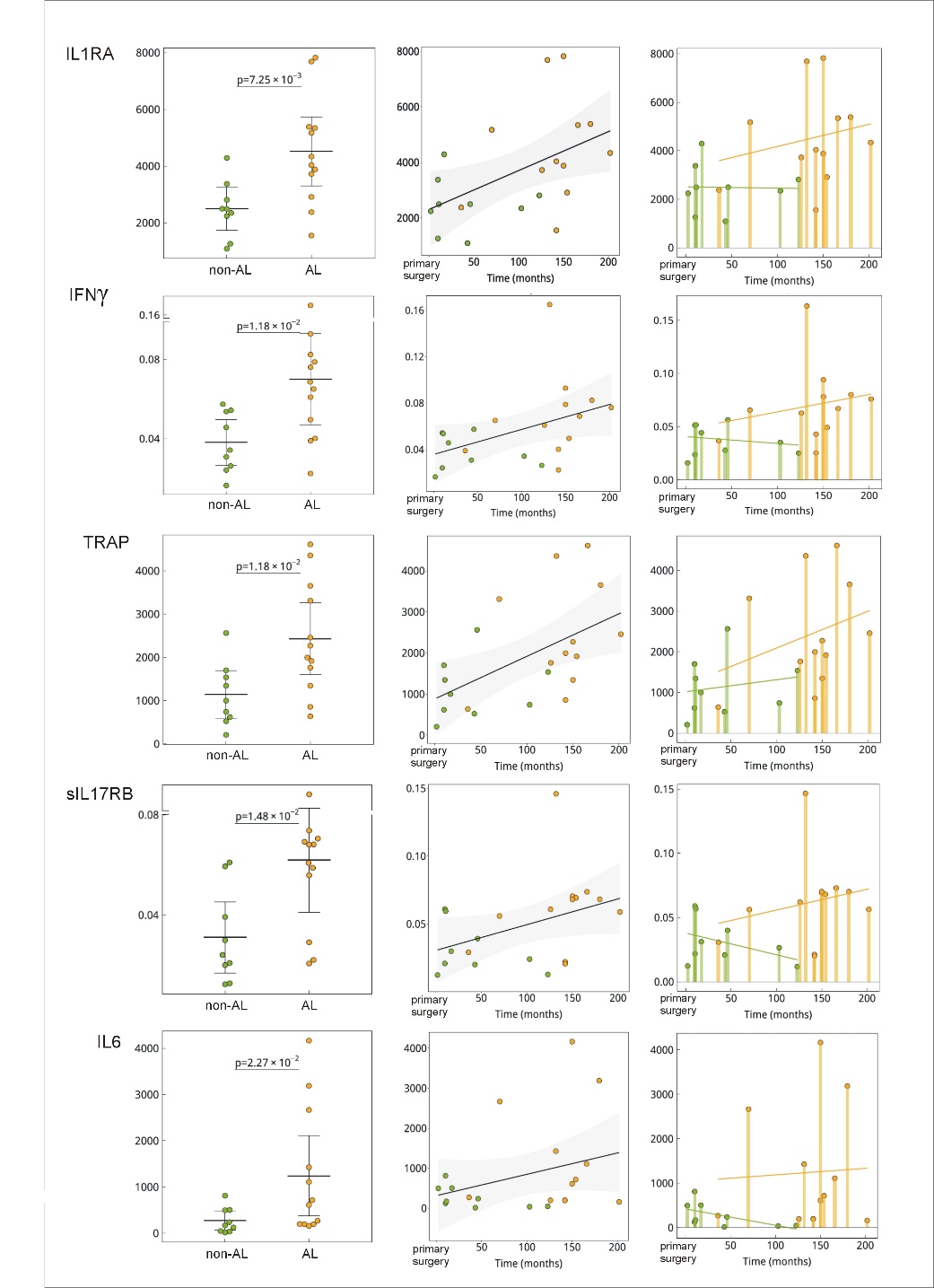 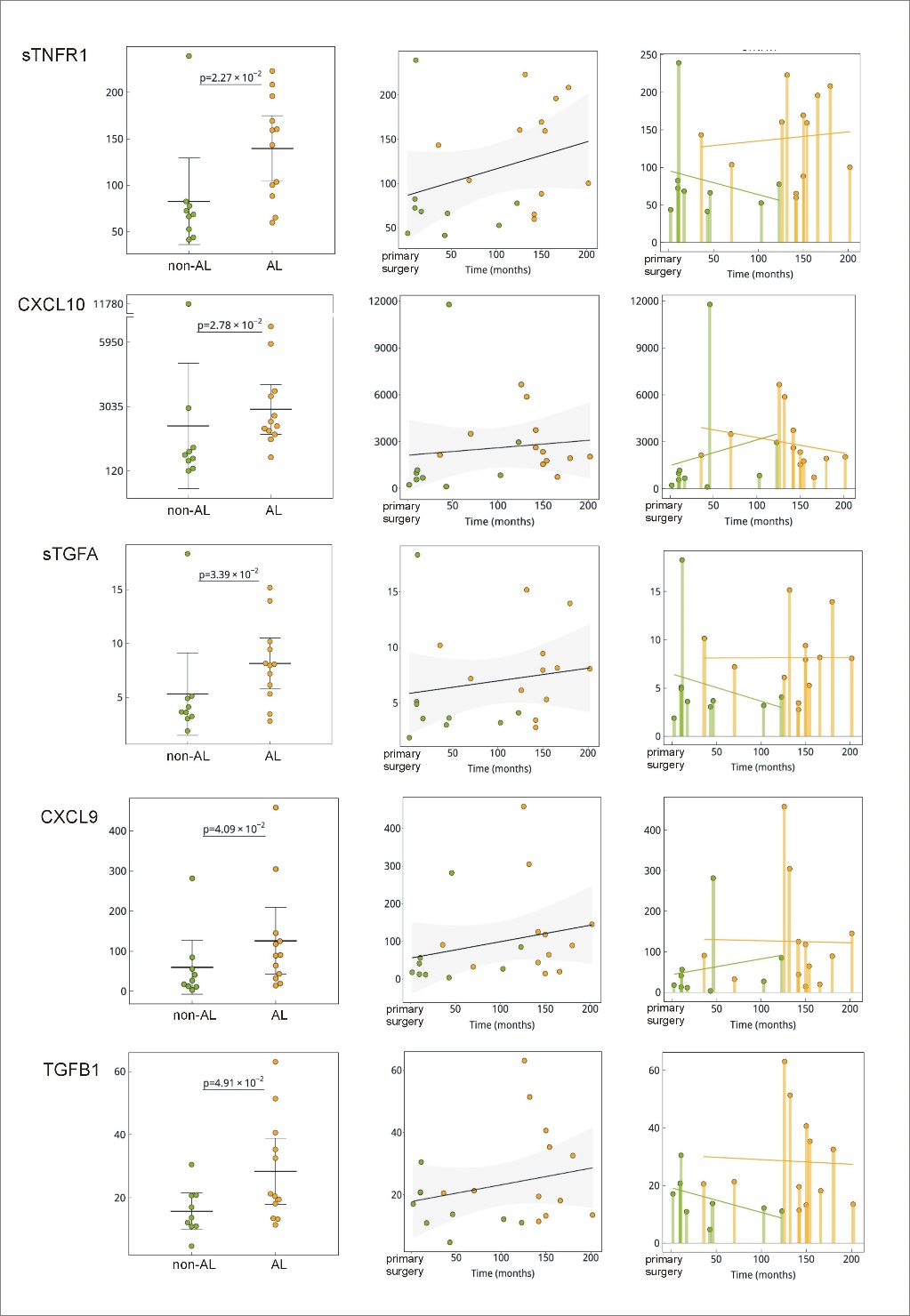 S2. Correlation of the levels of sTIE2, sVEGFR2, PGF, sHGF, sE-selectin and CXCL10 proteins in tissues of TKA patients with the implant lifetime.Green dots represent individual patients with no aseptic loosening (non-AL) and yellow d with aseptic looseng (AL). The y-axis represents the normalized protein expression. The x-axis represents the lifetime of prothesis (from index surgery to revision surgery) in months.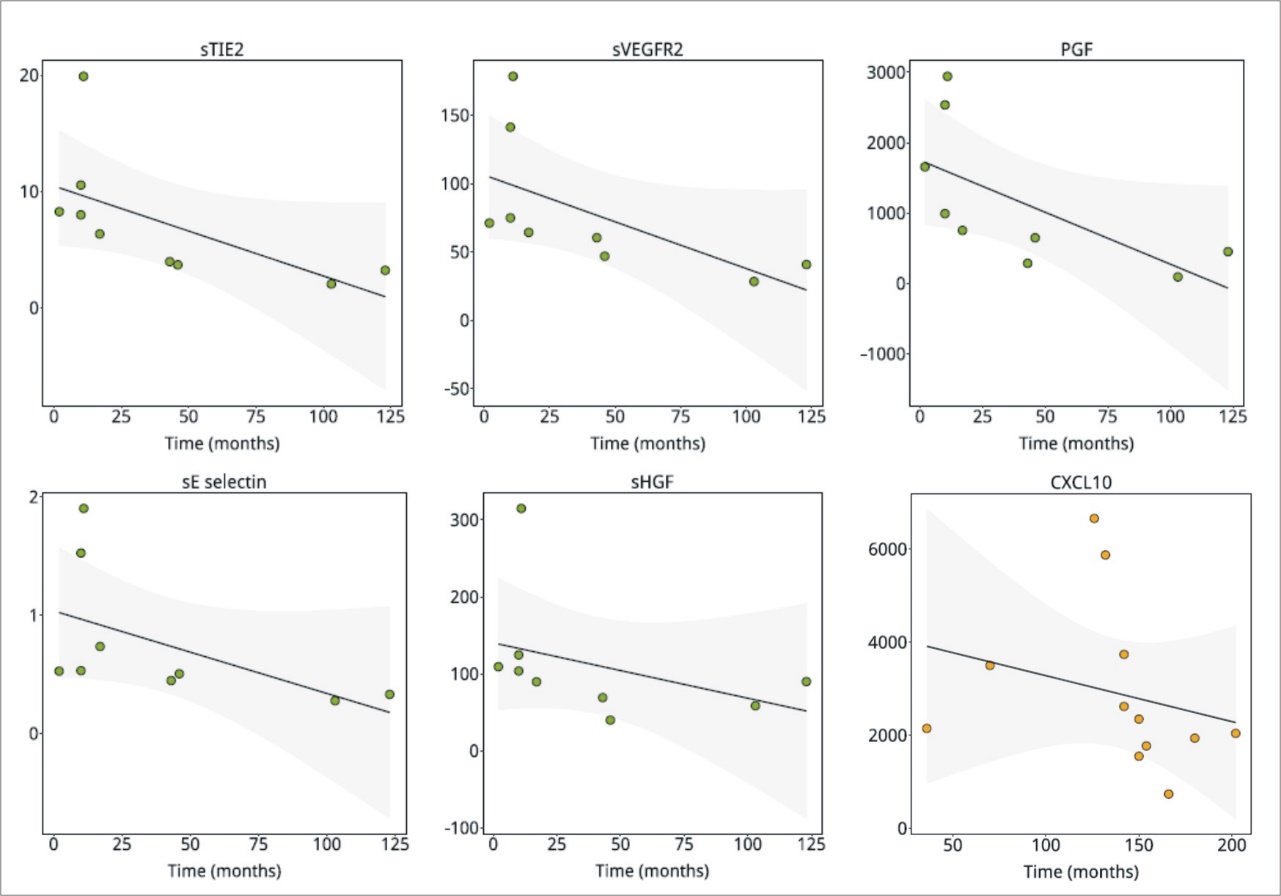 